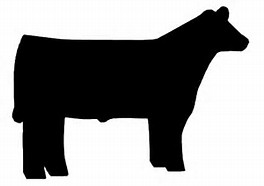 You may buy a 1/4, 1/2 or whole beef. Price is as follows:1/4- $2.60/pound (live weight)1/2- $2.50/pound (live weight)Whole- $2.40/pound (live weight)Processing fee is not included.  Processing can range from $400-$600 for a whole beef. We strive to harvest our cows at 1,200 lbs., which will yield approximately 550 lbs. of beef in your freezer.Payment is made in three (3) installments (deposit of $960) while we are caring for the animal. Name:_____________________________Date:_________Phone:_____________________________E-mail address:____________________________________Request:  whole			half			quarterSignature:_______________________________________Return this form with your deposit to:Tuff Girl Livestock Productions LLC7208 Cincinnati Brookville Rd.Okeana, OH 45053QUESTIONS? Call us at 513-305-9445